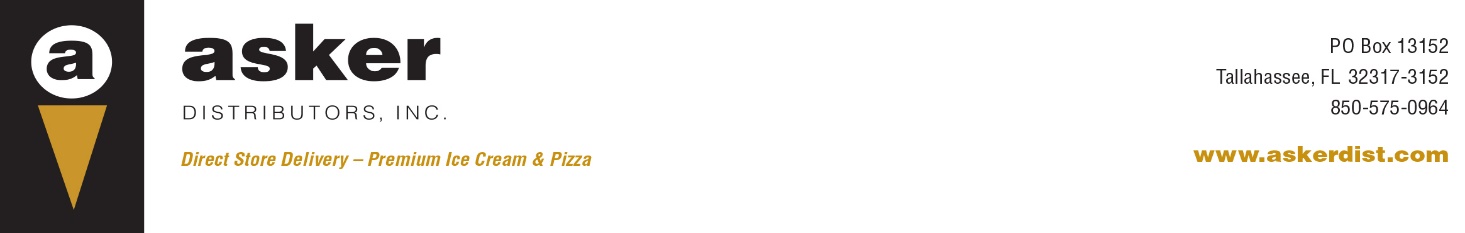 Applicant InformationApplicant InformationApplicant InformationApplicant InformationApplicant InformationApplicant InformationApplicant InformationApplicant InformationApplicant InformationApplicant InformationApplicant InformationApplicant InformationApplicant InformationApplicant InformationApplicant InformationApplicant InformationApplicant InformationApplicant InformationApplicant InformationApplicant InformationApplicant InformationLast NameFirstFirstFirstFirstM.I.M.I.M.I.AddressAddressDOBDOBDOBDOBDOBCityCityStateStateStateStateZIPZIPPhonePhoneE-mail AddressE-mail AddressE-mail AddressE-mail AddressE-mail AddressE-mail AddressE-mail AddressSocial Security #Social Security #                 Driver’s License #                  Driver’s License #                  Driver’s License #                  Driver’s License #                  Driver’s License #                  Driver’s License #                  Driver’s License #                  Driver’s License #                  Driver’s License #                  Driver’s License #                  Driver’s License #                  Driver’s License #                  Driver’s License #                  Driver’s License #                  Driver’s License #                  Driver’s License #                  Driver’s License #                  Driver’s License #                  Driver’s License # Current Class B CDL Driver’s License?Current Class B CDL Driver’s License?Current Class B CDL Driver’s License?Current Class B CDL Driver’s License?YES  YES  NO  NO  NO  Have you had any driving violations?Have you had any driving violations?Have you had any driving violations?Have you had any driving violations?YES  YES  NO  NO  NO       If yes, explain     If yes, explain     If yes, explain     If yes, explainHave you ever been convicted of a felony?Have you ever been convicted of a felony?Have you ever been convicted of a felony?Have you ever been convicted of a felony?YES  YES  NO  NO  NO       If yes, explain     If yes, explain     If yes, explain     If yes, explainEducationEducationEducationEducationEducationEducationEducationEducationEducationEducationEducationEducationEducationEducationEducationEducationEducationEducationEducationEducationEducationHigh SchoolCity/StateCity/StateCity/StateCity/StateCity/StateCity/StateFrom        To        To        To        To        To        To        To        To        To        To        To        To        To        To        To        To        To        ToCollegeCollegeCity/StateCity/StateCity/StateCity/StateCity/StateFrom        To        To        To        To        To        To        To        To        To        To        To        To        To        To        To        To        To        ToCurrent EmploymentCurrent EmploymentCurrent EmploymentCurrent EmploymentCurrent EmploymentCurrent EmploymentCurrent EmploymentCurrent EmploymentCurrent EmploymentCurrent EmploymentCurrent EmploymentCurrent EmploymentCurrent EmploymentCurrent EmploymentCurrent EmploymentCurrent EmploymentCurrent EmploymentCurrent EmploymentCurrent EmploymentCurrent EmploymentCurrent EmploymentCompanyPhonePhonePhone(           )(           )(           )(           )(           )(           )(           )City/StateStart DateStart DateStart DateStart DateStart DateStart DateStart DateStart DateStart DateStart DateStart DateJob Title and ResponsibilitiesJob Title and ResponsibilitiesSupervisorMay we contact for a reference?May we contact for a reference?May we contact for a reference?May we contact for a reference?May we contact for a reference?May we contact for a reference?May we contact for a reference?May we contact for a reference?May we contact for a reference?May we contact for a reference?YES  YES  YES  NO  NO  Previous EmploymentPrevious EmploymentPrevious EmploymentPrevious EmploymentPrevious EmploymentPrevious EmploymentPrevious EmploymentPrevious EmploymentPrevious EmploymentPrevious EmploymentPrevious EmploymentPrevious EmploymentPrevious EmploymentPrevious EmploymentPrevious EmploymentPrevious EmploymentPrevious EmploymentPrevious EmploymentPrevious EmploymentCompanyCompanyPhonePhonePhone(           )(           )(           )(           )(           )(           )(           )(           )City/StateCity/StateJob Title and ResponsibilitiesJob Title and ResponsibilitiesJob Title and ResponsibilitiesJob Title and ResponsibilitiesFromToReason for LeavingReason for LeavingSupervisorSupervisorMay we contact for a reference?May we contact for a reference?May we contact for a reference?May we contact for a reference?May we contact for a reference?May we contact for a reference?May we contact for a reference?May we contact for a reference?YES  YES  YES  NO  NO  CompanyCompanyPhonePhonePhone(           )(           )(           )(           )(           )(           )(           )(           )City StateCity StateJob Title and ResponsibilitiesJob Title and ResponsibilitiesJob Title and ResponsibilitiesJob Title and ResponsibilitiesFromToReason for LeavingReason for LeavingSupervisorSupervisorMay we contact for a reference?May we contact for a reference?May we contact for a reference?May we contact for a reference?May we contact for a reference?May we contact for a reference?May we contact for a reference?May we contact for a reference?YES  YES  YES  NO  NO  Work/professional ReferencesWork/professional ReferencesWork/professional ReferencesWork/professional ReferencesWork/professional ReferencesWork/professional ReferencesWork/professional ReferencesWork/professional ReferencesWork/professional ReferencesWork/professional ReferencesWork/professional ReferencesWork/professional ReferencesWork/professional ReferencesWork/professional ReferencesWork/professional ReferencesWork/professional ReferencesWork/professional ReferencesWork/professional ReferencesWork/professional References1. Name1. NameTitleTitleTitleTitle    Company    CompanyPhonePhonePhone(           )(           )(           )(           )(           )(           )(           )(           )    City State    City State2.  Name2.  NameTitleTitleTitleTitle    Company    CompanyPhonePhonePhone(           )(           )(           )(           )(           )(           )(           )(           )    City State    City State3.  Name3.  NameTitleTitleTitleTitle    Company    CompanyPhonePhonePhone(           )(           )(           )(           )(           )(           )(           )(           )    City State    City StateMilitary ServiceMilitary ServiceMilitary ServiceMilitary ServiceMilitary ServiceMilitary ServiceMilitary ServiceMilitary ServiceMilitary ServiceMilitary ServiceMilitary ServiceMilitary ServiceMilitary ServiceMilitary ServiceMilitary ServiceMilitary ServiceMilitary ServiceMilitary ServiceMilitary ServiceBranchBranchFromFromFromFromToRank at DischargeRank at DischargeRank at DischargeRank at DischargeType of DischargeType of DischargeType of DischargeType of DischargeType of DischargeType of DischargeType of DischargeType of DischargeDisclaimer and SignatureDisclaimer and SignatureDisclaimer and SignatureDisclaimer and SignatureDisclaimer and SignatureDisclaimer and SignatureDisclaimer and SignatureDisclaimer and SignatureDisclaimer and SignatureDisclaimer and SignatureDisclaimer and SignatureDisclaimer and SignatureDisclaimer and SignatureDisclaimer and SignatureDisclaimer and SignatureDisclaimer and SignatureDisclaimer and SignatureDisclaimer and SignatureDisclaimer and SignatureI certify that my answers are true and complete to the best of my knowledge. If this application leads to employment, I understand that false or misleading information in my application or interview 
may result in my release.I certify that my answers are true and complete to the best of my knowledge. If this application leads to employment, I understand that false or misleading information in my application or interview 
may result in my release.I certify that my answers are true and complete to the best of my knowledge. If this application leads to employment, I understand that false or misleading information in my application or interview 
may result in my release.I certify that my answers are true and complete to the best of my knowledge. If this application leads to employment, I understand that false or misleading information in my application or interview 
may result in my release.I certify that my answers are true and complete to the best of my knowledge. If this application leads to employment, I understand that false or misleading information in my application or interview 
may result in my release.I certify that my answers are true and complete to the best of my knowledge. If this application leads to employment, I understand that false or misleading information in my application or interview 
may result in my release.I certify that my answers are true and complete to the best of my knowledge. If this application leads to employment, I understand that false or misleading information in my application or interview 
may result in my release.I certify that my answers are true and complete to the best of my knowledge. If this application leads to employment, I understand that false or misleading information in my application or interview 
may result in my release.I certify that my answers are true and complete to the best of my knowledge. If this application leads to employment, I understand that false or misleading information in my application or interview 
may result in my release.I certify that my answers are true and complete to the best of my knowledge. If this application leads to employment, I understand that false or misleading information in my application or interview 
may result in my release.I certify that my answers are true and complete to the best of my knowledge. If this application leads to employment, I understand that false or misleading information in my application or interview 
may result in my release.I certify that my answers are true and complete to the best of my knowledge. If this application leads to employment, I understand that false or misleading information in my application or interview 
may result in my release.I certify that my answers are true and complete to the best of my knowledge. If this application leads to employment, I understand that false or misleading information in my application or interview 
may result in my release.I certify that my answers are true and complete to the best of my knowledge. If this application leads to employment, I understand that false or misleading information in my application or interview 
may result in my release.I certify that my answers are true and complete to the best of my knowledge. If this application leads to employment, I understand that false or misleading information in my application or interview 
may result in my release.I certify that my answers are true and complete to the best of my knowledge. If this application leads to employment, I understand that false or misleading information in my application or interview 
may result in my release.I certify that my answers are true and complete to the best of my knowledge. If this application leads to employment, I understand that false or misleading information in my application or interview 
may result in my release.I certify that my answers are true and complete to the best of my knowledge. If this application leads to employment, I understand that false or misleading information in my application or interview 
may result in my release.I certify that my answers are true and complete to the best of my knowledge. If this application leads to employment, I understand that false or misleading information in my application or interview 
may result in my release.I certify that my answers are true and complete to the best of my knowledge. If this application leads to employment, I understand that false or misleading information in my application or interview 
may result in my release.I certify that my answers are true and complete to the best of my knowledge. If this application leads to employment, I understand that false or misleading information in my application or interview 
may result in my release.SignatureSignatureSignatureSignatureDateDateDateDateDateDateDateDate